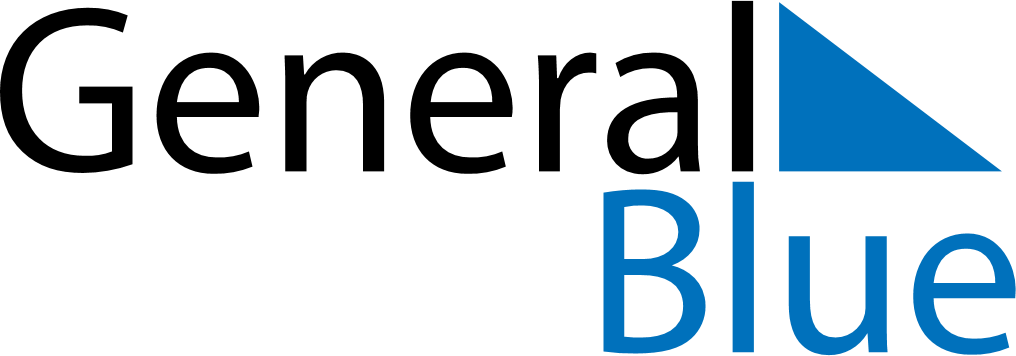 August 2024August 2024August 2024August 2024BrazilBrazilBrazilSundayMondayTuesdayWednesdayThursdayFridayFridaySaturday12234567899101112131415161617Father’s Day18192021222323242526272829303031